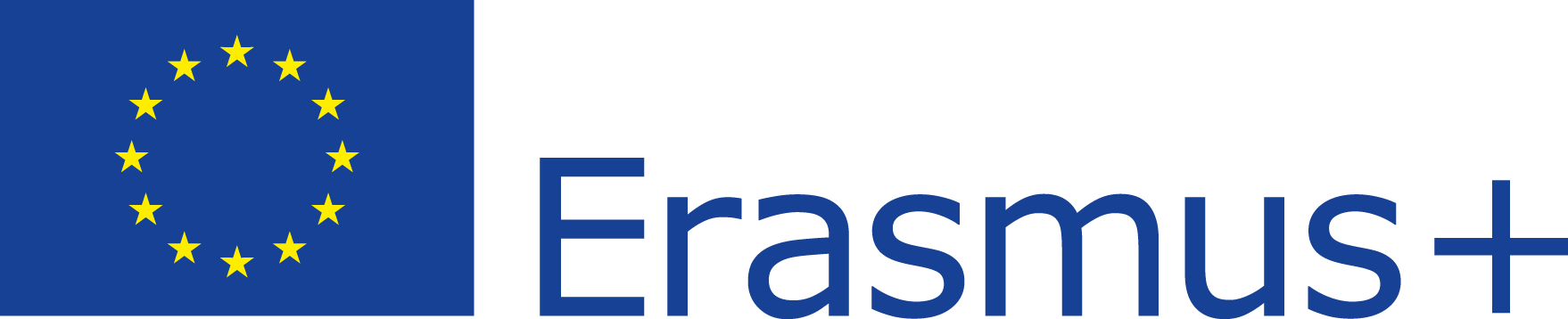 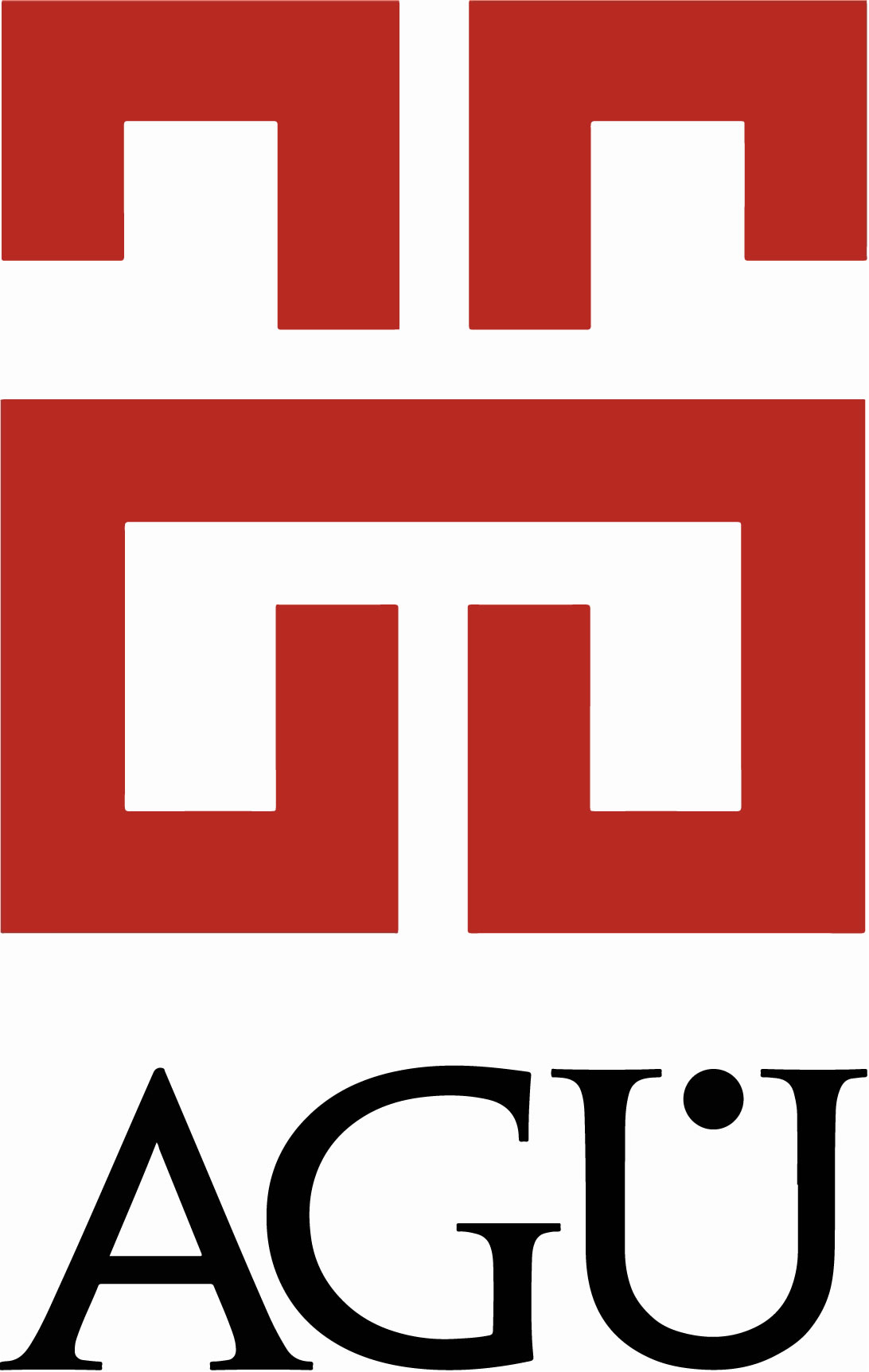 Name/SurnameYour Title and Position at AGU (Academic or Administrative)Faculty/School/Department You are the Staff of  Administrative Department You are the Staff of  How long have you been working at AGU?Are you an Erasmus Department Coordinator/Assistant? If not, have you ever been an Erasmus Department Coordinator?Have you ever experienced any Erasmus Mobility before?Have you ever been abroad and experienced this kind of mobility before? If yes, could you please outline your experience?How will your mobility experience contribute to AGU?How will your mobility experience contribute to your personal development?